Schedule WEDNES December 9th :Lesson 10A – Tenses part 1.Admin	 Get the list updated and name tagsClass emailsSlideshow with resultsRepetition of Adverbs 	Video 30 secs and from 17:50Grammar 10 – Tenses	LectureGrammar 10 – Tenses	Video 20 min to Future TenseGrammar 10 – Tenses	Testhttps://www.facebook.com/mshoatoeic/videos/1991632460928172/	Video from English class.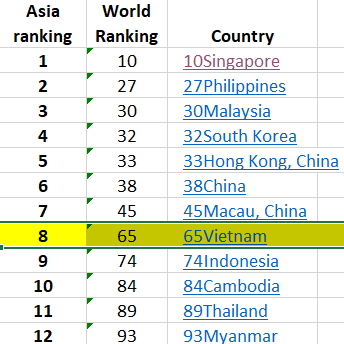 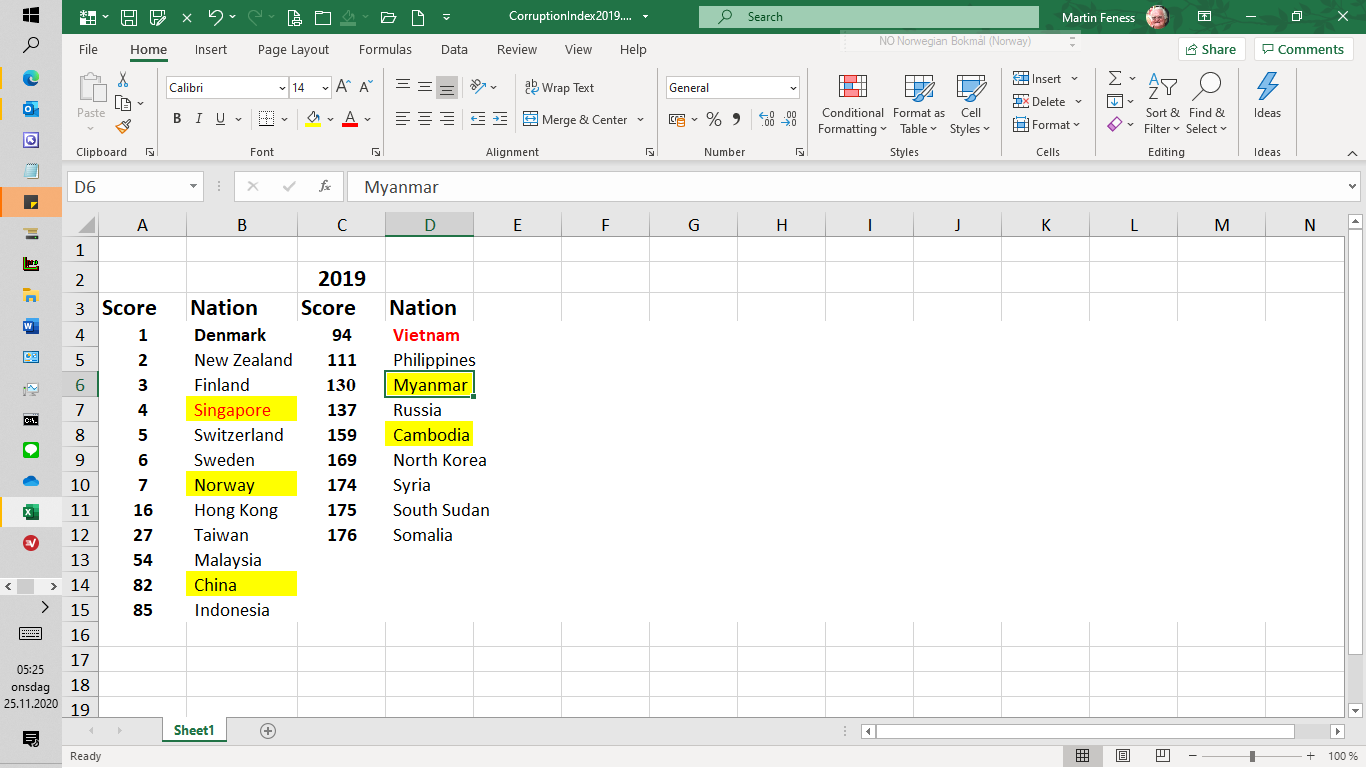 Corruption is "the misuse of public power for private benefit".Lạm dụng quyền lực công để tư lợiHow? In economics, a market is transparent if much is known by many about: What products are availableServices are available Capital assets are availableMarket depth What priceWhereTransparency is important since it is one of the theoretical conditions required for a free market to be efficient Odds and Ends or "Sundry" (đồ lặt vặt). (crazykims.vn)	http://www.crazykims.vn/oddsandends.htm English proficiency in South East Asia.https://vimeo.com/111098263?autoplay=1 1Singapore 	611Netherlands 6522Philippines Denmark 6323MalaysiaFinland 6314South KoreaSweden 6255Hong Kong Norway 6246China 	5207Vietnam8Indonesia9Cambodia10Thailand11Myanmar